Fragebogen „Bin ich ein Unternehmertyp?“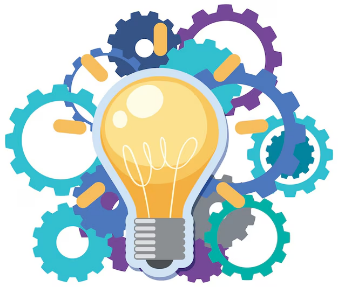 Wer als Unternehmer: in tätig sein möchte, muss über bestimmte Qualifikationen und Charaktereigenschaften verfügen.Teste einmal selbst, ob du ein Unternehmertyp bist.Auswertung Addiere deine Punktezahl und lese die entsprechende Bewertung:0 bis 10 Punkte Sie sind wahrscheinlich nicht die geborene Unternehmerin oder der geborene Unternehmer. Wahrscheinlich würden Sie als Angestellte/r glücklicher. 11 bis 20 Punkte Das Ergebnis fällt für Sie nicht eindeutig aus. Die geborene Unternehmerin oder der geborene Unternehmer sind Sie wahrscheinlich nicht. Aber Sie zeigen schon eine ganze Reihe von Eigenschaften, die man als Unternehmer/ in gut gebrauchen kann. 21 bis 25 Punkte Gratuliere: Sie scheinen viel von einer Unternehmerperson zu haben. Wenn Sie mit dem Gedanken spielen, sich tatsächlich einmal selbständig zu machen, sollten Sie sich trotzdem gut über den Weg dorthin informieren.KategorieKategorieeher jaeher neinAntriebsstärke                                                                                                                                                                       Antriebsstärke                                                                                                                                                                       Antriebsstärke                                                                                                                                                                       Antriebsstärke                                                                                                                                                                       Bist du begeisterungsfähig?Bist du entscheidungsfreudig?Nimmst du Herausforderungen gern an?Bist du hartnäckig, wenn es um deine Sache geht?UnabhängigkeitUnabhängigkeitUnabhängigkeitUnabhängigkeitBist du jemand, der gern die Initiative ergreift?Geht es dir eher gegen den Strich, wenn dir einer sagt, was du zu tun haben?Genießt du es, selber entscheiden zu dürfen?Hast du eigene Ziele, die du erreichen willst?RisikobereitschaftRisikobereitschaftRisikobereitschaftRisikobereitschaftBist du ein optimistischer Mensch?Bist du bereit, Risiken einzugehen, wenn du etwas erreichen willst?Hättest du als Unternehmer/-in Angst davor zu scheitern?Bist du bereit, als Selbständige/-r auf ein sicheres festes Einkommen zu verzichten?KreativitätKreativitätKreativitätKreativitätFällt es dir leicht, neue Ideen zu entwickeln?Denkst du: Es gibt für jedes Problem eine Lösung?Findest du Routine auf Dauer langweilig?KontaktKontaktKontaktKontaktFällt es dir leicht, mit fremden Menschen ins Gespräch zu kommen?Kannst du dich gut gegen Andere durchsetzen?Übernimmst du gern Verantwortung?Kannst du dich gut auf andere Menschen einstellen?Kannst du andere begeistern?LeistungLeistungLeistungLeistungBist du ehrgeizig?Lässt du dich leicht ablenken oder bist du leicht von deinem Ziel abzubringen? Kommst du mit Stresssituationen gut zurecht?Bist du bereit, als Selbständige/-r 60 Stunden und mehr in der Woche zu arbeiten?